Part 5: Health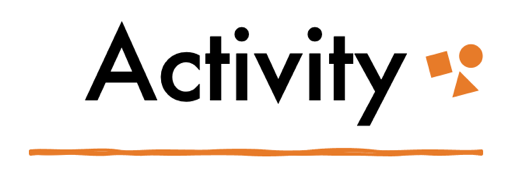 Gender-Affirming HealthcarePart 1: Provide it! Research the provision of gender-affirming healthcare in the place you live. Who are the providers? What do they provide? What are the waitlists? What are the costs? What are the requirements to qualify for the treatments? What barriers could there be?Part 2: Assess it! Reflect on your findings. What do you notice about the provision of gender-affirming healthcare where you live? What does it say about attitudes towards trans and nonbinary people?ProviderProcedures and Treatments OfferedWaitlist? How long?Costs?Requirements and Barriers?